Cхема проезда к МГИМО1) метро «Проспект Вернадского»

715, 715к, 830, 810, 793, 788, 616, 497м

Удобнее всего добираться до университета именно от этой станции метро. Весь приведенный список идет до МГИМО (остановка Академия Труда находится ближе всего к Общежитию и входу МГИМО). Так что, выходя из метро, можете садиться на любой. Студенты обычно пользуются автобусом 715, так как ходит он чаще всего. Также автобусы с номерами 830 и 810 довезут Вас до МГИМО за пару минут, так как идут они без промежуточных остановок. 

2) метро «Юго-Западная»

До МГИМО (остановка Академия Труда) идут автобусы 688 и 785, а так же 519 маршрутка.

3) метро «Калужская» 

Тут только единственный вариант - автобус (маршрутка) 224. Довезет до пересечения проспекта Вернадского с улицей Лобачевского. Дальше - пешком.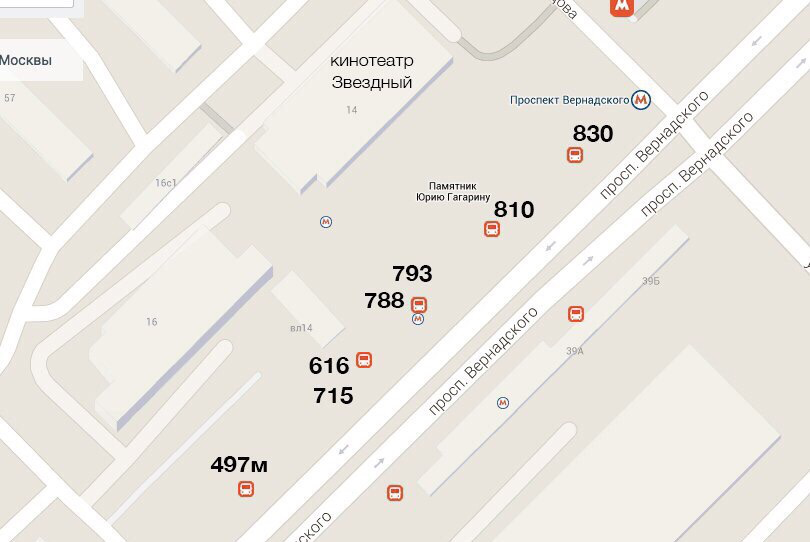 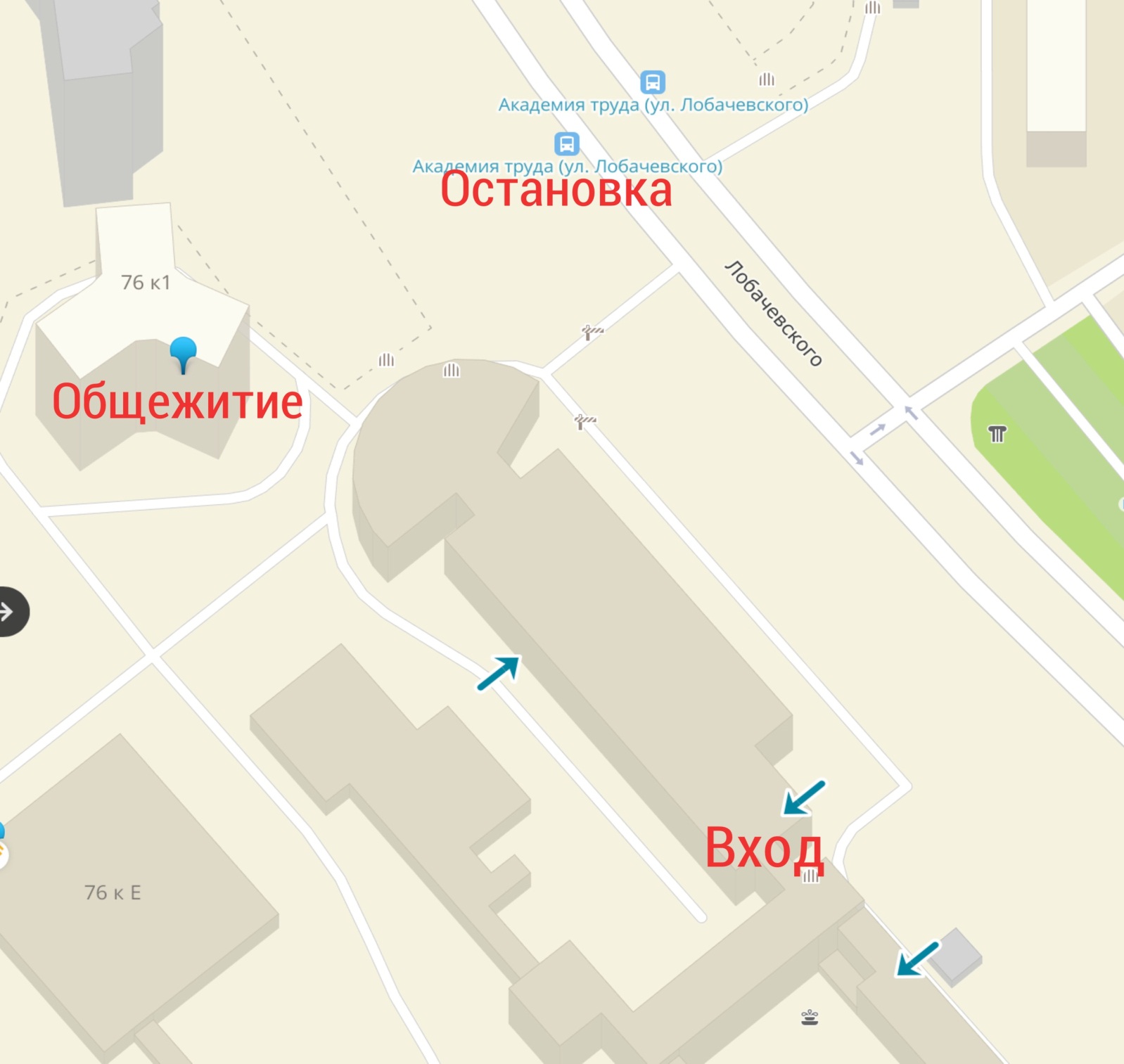 